«Техника Друдлы (учить видеть необычное  в обычном)» Общение тогда живое:Когда нас в разговоре – двое.Когда, в глаза друг другу глядя,Мы отражаемся во взгляде. Согласитесь, речь современного человека становится скудной, невыразительной, торопливой, видимо, в связи появлением в этом мире новых технологий.А, как  вы обмениваетесь информацией  без речевого общения? С помощью чего?Но согласитесь, вместе с речью развивается и ум, и психика, и зря мы спокойно пускаем это на самотек. Если дело так пойдет и дальше, то наши дети вскоре вообще разучатся излагать грамотно свои мысли, культурно разговаривать, и никогда не познают роскошь человеческого общения.Хочу познакомить вас с невероятно интересной техникой под названием Друдлы. Может кто-нибудь  уже знаком с данной техникой? Друдлы – это загадка- головоломка. Рисунок, на основании которого невозможно точно сказать, что это такое.  Задача сводится к тому, чтобы увидеть в кляксе самые разные предметы. Единственно правильного ответа нет. Чем больше креативных подписей, тем лучше.И не обязательно ответ должен быть реалистичным. Ему достаточно быть забавным, интересным и немного похожим не на то, что изображено на рисунке.Техника стала популярной в 1953 году, благодаря американскому писателю Роджеру Прайсу.Чем полезна техника друдлы?- развитие образного мышления, как у взрослых, так и у детей;- развитие креативного воображения «Я учусь видеть необычное в обычном»;Как играть с ребенком в друдлы?Предложите ребенку нарисовать на листе бумаги что – то. То, что он сам захочет.Вы, отдельно на другом белом листе, черным карандашом рисуете линии, кляксы. Словом все, что приходит вам в голову.Предложите ребенку поменяться рисунками. На рисунке ребенка подрисуйте линии своим черным карандашом. И так чтобы эти линии не соприкасались с общими линиями рисунка ребенка.Теперь снова предложите ребенку поменяться рисунками. Вы берете в руки уже свой раскрашенный рисунок и отдаете рисунок ребенка ему снова.Обратите внимание на свой рисунок видно, что в ваших фигурах и линиях ребенок увидел что-то свое и начал раскрашивать. Если вы спросите название своего рисунка,  он без проблем вам его озвучит.Посмотрите внимательно на рисунок ребенка и спросите, как называется его рисунок. И вы увидите, что ваши линии и фигуры, которые вы ему подрисовали удачно «вписались» в его творение. Они просто не могут быть не тронутыми. Позадавайте ребенку вопросы: «Что за линии?», «А что нарисовано?», «Чтобы ты еще нарисовал?».Ребенок вам отвечает, происходит общение на тему, которая вам обоим интересна. Прекрасное занятие как для того чтобы развлечься, так и для того чтобы подумать и мысленно отдохнуть.                            Как играть с ребенком в друдлы:
Вербально :Первые друдлы удобно сделать на картонных карточках. Так ребенок не будет отвлекаться на другие рисунки и сможет легко поворачивать картинку . 
Игра «Придумай название друдлу». Можно предложить задание ребёнку одному, а можно поиграть всей семьёй. Чтобы придумать больше интерпретаций, необходимо составить ассоциативные ряды, смотреть на рисунок под разными углами, некоторые части рисунка делать объёмными, соотносить с абстрактным рисунком привычные объекты и наделять их невероятными способностями. За каждое название – фишка. Побеждает тот, у кого будет больше фишек. 
2. Игра «Что за зверь (кухонный предмет и т.п.)». Попробуем ограничить тему ответов, например, вопросом, а что это за зверь? Сузив область поисков, мы поможем ребёнку сосредоточиться. И ему будет проще увидеть в каракулях, например разных зверей. При затруднении ребёнку предлагайте свои версии. Объясняйте, почему вы решили, что картинка похожа на данный предмет. Что делать, если малыш настаивает на единственном правильном ответе - поверните картинку на 90 градусов. 
Невербально: Предложите детям друдлы для рисования. Рисовать можно на определенную тему, по самостоятельному замыслу. Каждый ответ на вопрос “Что здесь нарисовано”, данный или услышанный ребёнком, развивает фантазию, творческое мышление, внимание. Предложите ребенку нарисовать на листе бумаги что – то свое. То что он сам захочет. Вы отдельно на другом белом листе черным карандашом рисуете линии, кляксы. Словом все, что приходит вам в голову. Предложите ребенку поменяться рисунками. На рисунке ребенка подрисуйте линии своим черным карандашом. И так чтобы эти линии не соприкасались с общими линиями рисунка ребенка.
Игра «Дорисуй картинку». Перед ребёнком положить лист, на котором нарисован друдл. Предложить дорисовать и назвать рисунок. Каждый ответ на вопрос «Что здесь нарисовано», данный или услышанный ребёнком, развивает фантазию, творческое мышление, внимание, речь. 
Игра«Что я нарисовал (а)». Нарисуйте друдл сами и предложите ребёнку угадать, какое название вы придумали для этого друдла. 
Игра «Придумай и нарисуй друдл». Предложите ребёнку нарисовать друдл, придумать название, но вам не говорить. А вы постарайтесь отгадать, что задумал ребёнок. Это позволит развить у ребёнка не только воображение, но и умение вести диалог.
Ниже приведены некоторые друдлы. Посмотрите на картинку и попробуйте назвать все, что может быть на ней нарисовано Для развития воображения в рамках повышения своей креативности попытайтесь найти такое значение картинки, которое не сразу приходит на ум.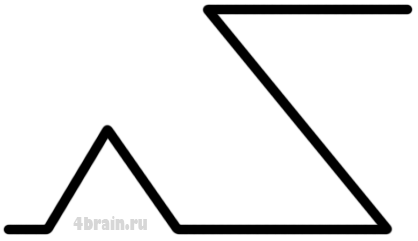 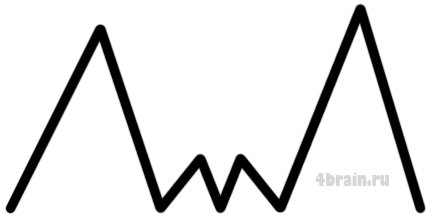 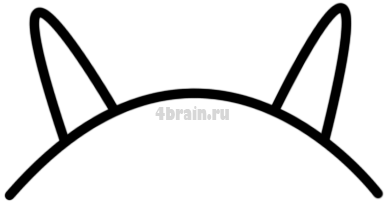 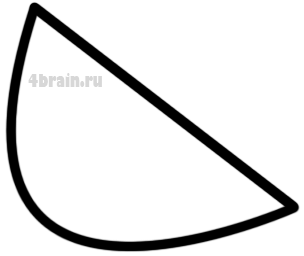 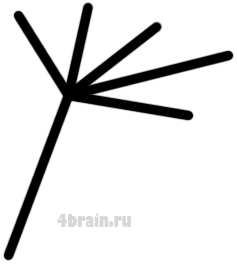 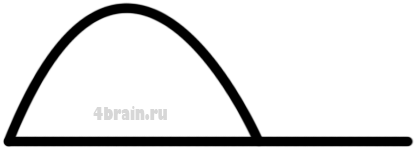 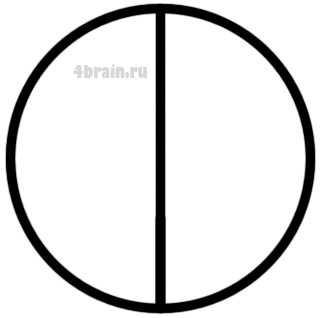 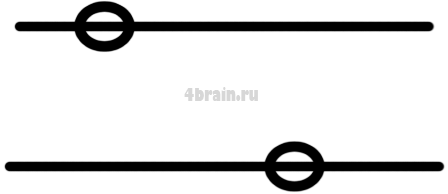 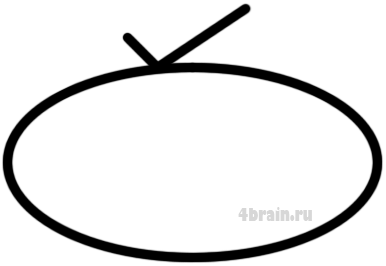 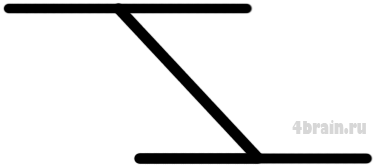 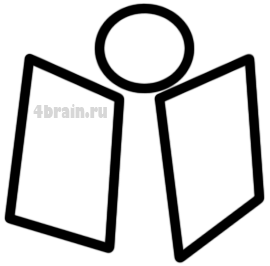 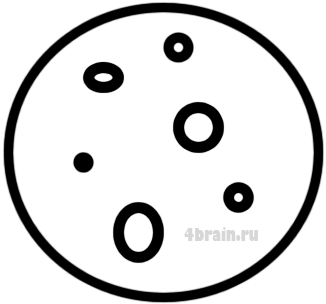 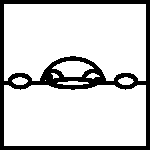 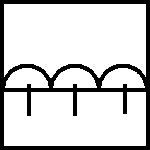 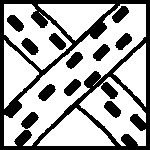 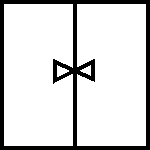 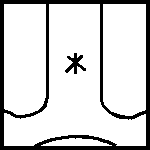 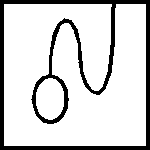 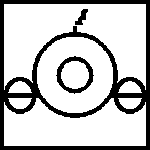 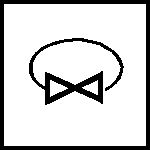 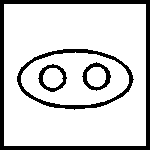 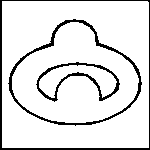 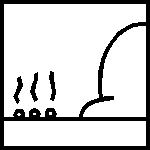 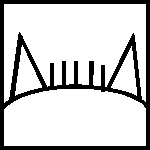 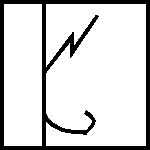 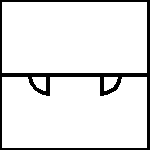 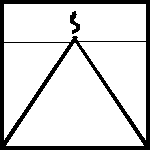 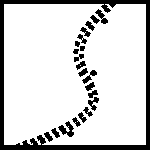 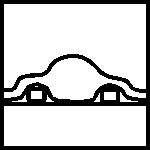 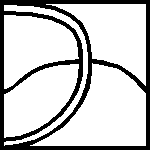 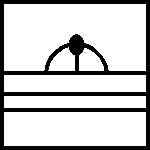 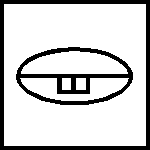 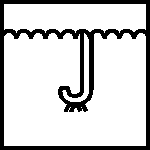 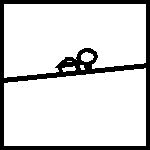 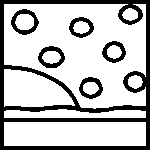 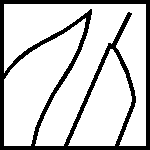 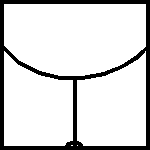 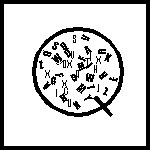 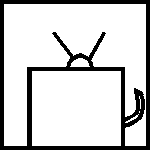 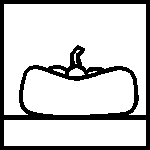 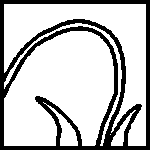 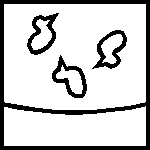 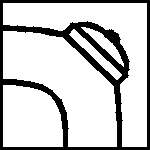 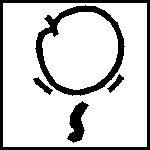 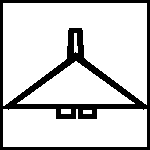 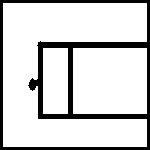 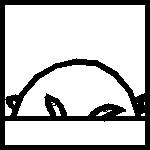 